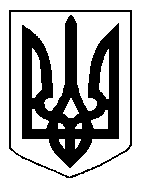 БІЛОЦЕРКІВСЬКА МІСЬКА РАДА	КИЇВСЬКОЇ ОБЛАСТІ	Р І Ш Е Н Н Явід 21 червня 2018 року                                                                                № 2505-53-VIIПро встановлення земельного сервітуту зфізичною особою-підприємцем Вареник Світланою ІванівноюРозглянувши звернення постійної комісії з питань земельних відносин та земельного кадастру, планування території, будівництва, архітектури, охорони пам’яток, історичного середовища та благоустрою до міського голови від 10 травня 2018 року №193/2-17, протокол постійної комісії з питань  земельних відносин та земельного кадастру, планування території, будівництва, архітектури, охорони пам’яток, історичного середовища та благоустрою від 08 травня 2018 року  №127, заяву фізичної особи-підприємця Вареник Світлани Іванівни від 19 березня 2018 року №1656, відповідно до ст.ст. 12, 98-102 Земельного кодексу України, ч.3 ст. 24 Закону України «Про регулювання містобудівної діяльності», п. 34 ч. 1 ст. 26 Закону України «Про місцеве самоврядування в Україні», міська рада вирішила:1.Укласти договір про встановлення особистого строкового сервітуту з фізичною особою-підприємцем Вареник Світланою Іванівною для експлуатації та обслуговування вхідної групи до власного існуючого нежитлового приміщення - магазину  за адресою: вулиця Шолом-Алейхема, 94, приміщення 97,  загальною площею 0,0069 га, в складі двох земельних ділянок: земельна ділянка площею – 0,0048 га  (з них: під капітальною одноповерховою забудовою – 0,0011 га,  під  спорудами – 0,0037 га), земельна ділянка площею – 0,0021 га  (з них: під капітальною одноповерховою забудовою – 0,0018 га,  під  спорудами – 0,0003 га),  строком на 10 (десять) років, за рахунок земель населеного пункту м. Біла Церква. 2.Особі, зазначеній в цьому рішенні, укласти  у встановленому порядку договір про встановлення особистого строкового сервітуту.3.Контроль за виконанням цього рішення покласти на постійну комісію з питань  земельних відносин та земельного кадастру, планування території, будівництва, архітектури, охорони пам’яток, історичного середовища та благоустрою.Міський голова                                          	                                                  Г. Дикий